        Special Inspector Registration Form 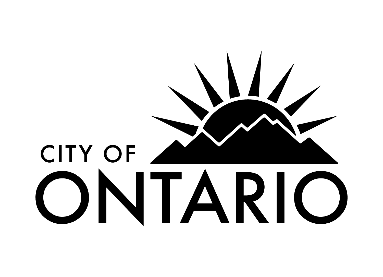 Please Email Completed form with a copy of certifications to the Special Inspector Registration Inbox to complete the registration process: SIRegistration@ontarioca.govI hereby certify that I am qualified by training and experience to perform the inspections for which I hold the above listed Special Inspectors licenses and will provide all certifications required by the City.I will certify not only to the job conditions, but that they are in conformance with the approved plans. If at any time, progress occurs on the above-mentioned job relating to my area(s) of responsibility, without my knowledge or approval, I will stop the job’s progress immediately with notification in writing to the job superintendent and notify the Building Division of the situation. A record of my tests and/or inspections as agreed to above will be available upon request by the Building Division. Upon request, I will submit a complete package of testing and inspection results. A letter certifying satisfactory completion will be provided by me upon completion.		Special Inspector Signature					DateJob AddressPermit Number: Inspectors NameInspectors AddressPhone NumberDisciplineL.A COUNTYL.A CITYICCOTHERConcreteMoment Resisting FrameWeldingHigh Strength BoltingStructural MasonryReinforced Gypsum ConcreteInsulating Concrete FillSprayed on FireproofingPilings, Drilled Piers, CaissonsReinforcing and Pre-stressing SteelSpecial CasesI will inspect and certify the following procedures: